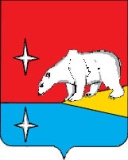 АДМИНИСТРАЦИЯ ГОРОДСКОГО ОКРУГА ЭГВЕКИНОТР А С П О Р Я Ж Е Н И ЕОб отмене режима функционирования «Повышенная готовность» В связи с доставкой в с. Рыркайпий силового трансформатора мощностью 1000 кВА, для использования его в качестве резервного трансформатора для электроснабжения с. Рыркайпий, п. Мыс Шмидта:1. Отменить с 10:00 часов 18 марта 2024 года режим функционирования «ПОВЫШЕННАЯ ГОТОВНОСТЬ» и ввести режим функционирования «ПОВСЕДНЕВНАЯ ДЕЯТЕЛЬНОСТЬ» для органов управления и сил Эгвекинотского городского звена Чукотской окружной подсистемы единой государственной системы предупреждения и ликвидации чрезвычайных ситуаций (далее – ЭГЗ ЧОП РСЧС).2. Единой дежурно-диспетчерской службе городского округа Эгвекинот (Бородин О.Б.) довести настоящее распоряжение до Аппарата Губернатора и Правительства Чукотского автономного округа, Главного управления МЧС России по Чукотскому автономному округу, Государственного казенного учреждения «Управление гражданской защиты и противопожарной службы Чукотского автономного округа», органов управления ЭГЗ ЧОП РСЧС, дежурных и дежурно-диспетчерских служб в городском округе Эгвекинот.3. Настоящее распоряжение разместить на официальном сайте Администрации городского округа Эгвекинот в информационно-телекоммуникационной сети «Интернет».4. Настоящее распоряжение вступает в силу с момента его подписания.5. Контроль исполнения настоящего распоряжения оставляю за собой.от 18 марта 2024 г.№ 102 - рап. Эгвекинот Глава АдминистрацииН.М. Зеленская